«ВЕСТНИК НОВОЧЕЛНЫ-СЮРБЕЕВСКОГО СЕЛЬСКОГО ПОСЕЛЕНИЯ КОМСОМОЛЬСКОГО РАЙОНА»ПОСТАНОВЛЕНИЕ ГЛАВЫ  НОВОЧЕЛНЫ-СЮРЬБЕЕВСКОГОСЕЛЬСКОГО ПОСЕЛЕНИЯ	от 02.04.2019г.								№ 04	О назначении публичных слушаний по проекту решения Собрания депутатов Новочелны-Сюрбеевского сельского поселения Комсомольского района Чувашской Республики «Об утверждении отчета об исполнении бюджета Новочелны-Сюрбеевского сельского поселения Комсомольского района Чувашской Республики за 2018 год»         В соответствии со статьей 14 Устава Новочелны-Сюрбеевского сельского поселения Комсомольского района Чувашской Республики и статьей 61 Положения «О регулировании бюджетных правоотношений в Новочелны-Сюрбеевском сельском поселении Комсомольского района Чувашской Республики», утвержденного решением Собрания депутатов Новочелны-Сюрбеевского сельского поселения Комсомольского района Чувашской Республики от  3.08.2012 г. № 8 (с изменениями от 29.10.2012г. № 2/62, от 29.09.2014г. № 3/107, от 28.08.2015г. № 2/133, от 13.04.2017г. № 3/47),  п о с т а н о в л я ю :         1. Назначить проведение публичных слушаний по проекту решения Собрания депутатов Новочелны-Сюрбеевского сельского поселения Комсомольского района Чувашской Республики «Об утверждении отчета об исполнении бюджета Новочелны-Сюрбеевского сельского поселения Комсомольского района Чувашской Республики за 2018 год» на 15 апреля 2019 года в здании администрации Новочелны-Сюрбеевского сельского поселения, начало в 14.00 часов.2. Назначить ответственным за подготовку материалов к публичным слушаниям по проекту решения Собрания депутатов Новочелны-Сюрбеевского сельского поселения Комсомольского района Чувашской Республики «Об утверждении отчета об исполнении бюджета Новочелны-Сюрбеевского сельского поселения Комсомольского района Чувашской Республики за 2018 год» финансовый отдел администрации Комсомольского района.3. Постоянной комиссии по бюджету и экономике, земельным и имущественным отношениям, по аграрным вопросам, строительства и благоустройства Собрания депутатов Новочелны-Сюрбеевского сельского поселения Комсомольского района Чувашской Республики опубликовать в информационном бюллетене «Вестник Новочелны-Сюрбеевского сельского поселения Комсомольского района» настоящее постановление и проект решения Собрания депутатов Новочелны-Сюрбеевского сельского поселения Комсомольского района Чувашской Республики «Об утверждении отчета об исполнении бюджета Новочелны-Сюрбеевского сельского поселения Комсомольского района Чувашской Республики за 2018 год».4. Контрольно-счетному органу Комсомольского района представить заключение к проекту решения Собрания депутатов Новочелны-Сюрбеевского сельского поселения Комсомольского района Чувашской Республики «Об утверждении отчета об исполнении бюджета Новочелны-Сюрбеевского сельского поселения Комсомольского района Чувашской Республики за 2018 год» Собранию депутатов Новочелны-Сюрбеевского сельского поселения Комсомольского района Чувашской Республики и администрации Новочелны-Сюрбеевского сельского поселения Комсомольского района Чувашской Республики.	Глава  сельского поселения:                                           Г.Г.Ракчеев                                                                          ПРОЕКТ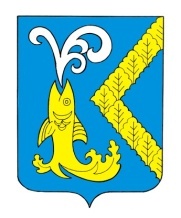 Об утверждении отчета об исполнении бюджета Новочелны-Сюрбеевского сельского поселения Комсомольского района Чувашской Республики за 2018 годСобрание депутатов Новочелны-Сюрбеевского сельского поселения Комсомольского района Чувашской Республики р е ш и л о:Статья 1Утвердить отчет об исполнении бюджета Новочелны-Сюрбеевского сельского поселения Комсомольского района Чувашской Республики за 2018 год по доходам в сумме 5 749 611,39 рублей, по расходам в сумме 5 783 950,54 рублей, с превышением расходов над доходами (дефицит  бюджета) в сумме 34 339,15 рублей и со следующими показателями:доходов бюджета Новочелны-Сюрбеевского сельского поселения Комсомольского района Чувашской Республики по кодам классификации доходов бюджетов за 2018 год согласно приложению № 1 к настоящему решению;расходов бюджета Новочелны-Сюрбеевского сельского поселения Комсомольского района Чувашской Республики по ведомственной структуре расходов бюджета Новочелны-Сюрбеевского сельского поселения Комсомольского района Чувашской Республики за 2018 год согласно приложению № 2 к настоящему решению;расходов бюджета Новочелны-Сюрбеевского сельского поселения Комсомольского района Чувашской Республики по разделам и подразделам  классификации расходов бюджетов за 2018 год согласно приложению № 3 к настоящему решению;источников финансирования дефицита бюджета Новочелны-Сюрбеевского сельского поселения Комсомольского района Чувашской Республики по кодам классификации источников финансирования дефицита бюджетов за 2018 год согласно приложению № 4 к настоящему решению.Статья 2        Настоящее решение вступает в силу после его официального опубликования  в  информационном бюллетене 	«Вестник Новочелны-Сюрбеевского сельского поселения Комсомольского района» и подлежит размещению на официальном сайте администрации Новочелны-Сюрбеевского сельского поселения.Глава сельского поселения                                        Г.Г.Ракчеев                                                                  Председатель Собрания депутатовНовочелны-Сюрбеевскогосельского поселения                                                 Н.В.Ильина                    Приложение № 1                                                                                              к решению Собрания депутатов Новочелны-Сюрбеевского сельского поселения Комсомольского района Чувашской Республики "Об утверждении отчета об исполнении бюджета Новочелны-Сюрбеевского сельского поселения Комсомольского района Чувашской Республики за 2018 год" от __.__. 2019 года №__Приложение № 2 к решению Собрания депутатов Новочелны-Сюрбеевского сельского поселения Комсомольского района Чувашской Республики "Об утверждении отчета об исполнении бюджета Новочелны-Сюрбеевского сельского поселения Комсомольского района Чувашской Республики за 2018 год" от          2019 года  № _"Приложение № 3 к решению Собрания депутатов Новочелны – Сюрбеевского сельского поселениия Комсомольского района Чувашской Республики ""Об утверждении отчета об исполнении бюджета Новочелны - Сюрбеевского сельского поселения Комсомольского района Чувашской Республики за 2018 год" от     2019 №___ Источники финансирования дефицита бюджета Новочелны - Сюрбеевского сельского поселения Комсомольского района Чувашской Республикипо кодам классификации источников финансирования дефицитов бюджетов за 2018 год(рублей)И Н Ф О Р М А Ц И О Н Н Ы Й   Б Ю Л Л Е Т Е Н Ь№ 14(439) от 08 апреля   2019 годаИздание администрации Новочелны-Сюрбеевского  сельского поселенияДоходы  бюджета Новочелны-Сюрбеевского сельского поселения Комсомольского района Чувашской Республики  по кодам  классификации  доходов бюджета за 2018 годДоходы  бюджета Новочелны-Сюрбеевского сельского поселения Комсомольского района Чувашской Республики  по кодам  классификации  доходов бюджета за 2018 годДоходы  бюджета Новочелны-Сюрбеевского сельского поселения Комсомольского района Чувашской Республики  по кодам  классификации  доходов бюджета за 2018 годДоходы  бюджета Новочелны-Сюрбеевского сельского поселения Комсомольского района Чувашской Республики  по кодам  классификации  доходов бюджета за 2018 годДоходы  бюджета Новочелны-Сюрбеевского сельского поселения Комсомольского района Чувашской Республики  по кодам  классификации  доходов бюджета за 2018 годДоходы  бюджета Новочелны-Сюрбеевского сельского поселения Комсомольского района Чувашской Республики  по кодам  классификации  доходов бюджета за 2018 год(рублей)(рублей)(рублей)(рублей)(рублей)(рублей)Наименование доходовКоды бюджетной классификации РФКоды бюджетной классификации РФКоды бюджетной классификации РФКоды бюджетной классификации РФКассовое исполнениеНаименование доходовадминистратора поступленийадминистратора поступленийдоходов бюджетадоходов бюджетаКассовое исполнение122334Федеральное казначейство100100186 294,82Доходы от уплаты акцизов на дизельное топливо, подлежащие распределению между бюджетами субъектов Российской Федерации и местными бюджетами с учетом установленных дифференцированных нормативов отчислений в местные бюджеты1001001 03 02230 01 0000 1101 03 02230 01 0000 11083 006,51Доходы от уплаты акцизов на моторные масла для дизельных и (или) карбюраторных (инжекторных) двигателей, подлежащие распределению между бюджетами субъектов Российской Федерации и местными бюджетами с учетом установленных дифференцированных нормативов отчислений в местные бюджеты1001001 03 02240 01 0000 1101 03 02240 01 0000 110799,41Доходы от уплаты акцизов на автомобильный бензин, подлежащие распределению между бюджетами субъектов Российской Федерации и местными бюджетами с учетом установленных дифференцированных нормативов отчислений в местные бюджеты1001001 03 02250 01 0000 1101 03 02250 01 0000 110121 087,05Доходы от уплаты акцизов на прямогонный бензин, подлежащие распределению между бюджетами субъектов Российской Федерации и местными бюджетами с учетом установленных дифференцированных нормативов отчислений в местные бюджеты1001001 03 02260 01 0000 1101 03 02260 01 0000 110-18 598,15Федеральная налоговая служба182182636 520,35Налог на доходы физических лиц с доходов, источником которых является налоговый агент, за исключением доходов, в отношении которых исчисление и уплата налога осуществляются в соответствии со статьями 227, 2271 и 228 Налогового кодекса Российской Федерации1821821 01 02010 01 0000 1101 01 02010 01 0000 11026 630,69Налог на доходы физических лиц с доходов, полученных физическими лицами в соответствии со статьей 228 Налогового кодекса Российской Федерации1821821 01 02030 01 0000 1101 01 02030 01 0000 110206,30Единый сельскохозяйственный налог1821821 05 03010 01 0000 1101 05 03010 01 0000 1105 710,62Налог на имущество физических лиц, взимаемый по ставкам, применяемым к объектам налогообложения, расположенным в границах сельских поселений1821821 06 01030 10 0000 1101 06 01030 10 0000 110113 884,31Земельный налог с организаций, обладающих земельным участком, расположенным в границах сельских поселений1821821 06 06033 10 0000 1101 06 06033 10 0000 110132 488,08Земельный налог с физических лиц, обладающих земельным участком, расположенным в границах сельских поселений1821821 06 06043 10 0000 1101 06 06043 10 0000 110357 600,35Администрация Новочелны-Сюрбеевского сельского поселения Комсомольского района Чувашской Республики9939934 926 796,22Налоговые и неналоговые доходы993993100 00000 00 0000 000100 00000 00 0000 00056 554,14Государственная пошлина за совершение нотариальных действий должностными лицами органов местного самоуправления, уполномоченными в соответствии с законодательными актами Российской Федерации на совершение нотариальных действий9939931 08 04020 01 0000 1101 08 04020 01 0000 110100,00Доходы, получаемые в виде арендной платы, а также средства от продажи права на заключение договоров аренды за земли, находящиеся в собственности сельских поселений (за исключением земельных участков муниципальных бюджетных и автономных учреждений)9939931 11 05025 10 0000 1201 11 05025 10 0000 12046 979,14Невыясненные поступления, зачисляемые в бюджеты сельских поселений9939931 17 01050 10 0000 1801 17 01050 10 0000 1809 475,00Безвозмездные поступления993993200 00000 00 0000 000200 00000 00 0000 0004 870 242,08Дотации бюджетам сельских поселений на выравнивание бюджетной обеспеченности9939932 02 15001 10 0000 1512 02 15001 10 0000 1511 441 899,00Дотации бюджетам сельских поселений на поддержку мер по обеспечению сбалансированности бюджетов9939932 02 15002 10 0000 1512 02 15002 10 0000 1511 919 285,00Субсидии бюджетам сельских поселений на обеспечение развития и укрепления материально-технической базы домов культуры в населенных пунктах с числом жителей до 50 тысяч человек9939932 02 25467 10 0000 1512 02 25467 10 0000 151436 700,00Субсидии бюджетам сельских поселений на реализацию мероприятий по устойчивому развитию сельских территорий9939932 02 25567 10 0000 1512 02 25567 10 0000 151492 525,00Прочие субсидии бюджетам сельских поселений9939932 02 29999 10 0000 1512 02 29999 10 0000 151365 047,00Субвенции бюджетам сельских поселений на осуществление первичного воинского учета на территориях, где отсутствуют военные комиссариаты9939932 02 35118 10 0000 1512 02 35118 10 0000 15181 950,00Прочие межбюджетные трансферты, передаваемые бюджетам сельских поселений9939932 02 49999 10 0000 1512 02 49999 10 0000 1514 975,00Прочие безвозмездные поступления в бюджеты сельских поселений9939932 07 05030 10 0000 1802 07 05030 10 0000 180127 861,08ИТОГО ДОХОДОВИТОГО ДОХОДОВИТОГО ДОХОДОВИТОГО ДОХОДОВИТОГО ДОХОДОВ5 749 611,39РАСХОДЫРАСХОДЫРАСХОДЫРАСХОДЫРАСХОДЫРАСХОДЫбюджета Новочелны-Сюрбеевского сельского поселения Комсомольского района Чувашской Республики по ведомственной структуре расходов бюджета Новочелны-Сюрбеевского сельского поселения Комсомольского района Чувашской Республики за 2018 год бюджета Новочелны-Сюрбеевского сельского поселения Комсомольского района Чувашской Республики по ведомственной структуре расходов бюджета Новочелны-Сюрбеевского сельского поселения Комсомольского района Чувашской Республики за 2018 год бюджета Новочелны-Сюрбеевского сельского поселения Комсомольского района Чувашской Республики по ведомственной структуре расходов бюджета Новочелны-Сюрбеевского сельского поселения Комсомольского района Чувашской Республики за 2018 год бюджета Новочелны-Сюрбеевского сельского поселения Комсомольского района Чувашской Республики по ведомственной структуре расходов бюджета Новочелны-Сюрбеевского сельского поселения Комсомольского района Чувашской Республики за 2018 год бюджета Новочелны-Сюрбеевского сельского поселения Комсомольского района Чувашской Республики по ведомственной структуре расходов бюджета Новочелны-Сюрбеевского сельского поселения Комсомольского района Чувашской Республики за 2018 год бюджета Новочелны-Сюрбеевского сельского поселения Комсомольского района Чувашской Республики по ведомственной структуре расходов бюджета Новочелны-Сюрбеевского сельского поселения Комсомольского района Чувашской Республики за 2018 год (рублей)(рублей)(рублей)(рублей)(рублей)(рублей)Наименование расходовВедРз,ПРЦСРВРИсполненоНаименование расходовВедРз,ПРЦСРВРИсполнено123456    Администрация Новочелны-Сюрбеевского сельского поселения Комсомольского района Чувашской Республики9935 783 950,54      ОБЩЕГОСУДАРСТВЕННЫЕ ВОПРОСЫ99301001 317 818,32        Функционирование Правительства Российской Федерации, высших исполнительных органов государственной власти субъектов Российской Федерации, местных администраций99301041 312 668,82          Муниципальная программа Новочелны-Сюрбеевского сельского поселения Комсомольского района Чувашской Республики "Управление общественными финансами и муниципальным долгом" на 2016-2020 годы9930104Ч40000000020 133,00            Подпрограмма "Совершенствование бюджетной политики и эффективное использование бюджетного потенциала" муниципальной программы Новочелны-Сюрбеевского сельского поселения Комсомольского района Чувашской Республики  "Управление общественными финансами и муниципальным долгом" на 2016-2020 годы9930104Ч41000000020 133,00              Основное мероприятие "Осуществление мер финансовой поддержки бюджетов муниципальных районов, городских округов и поселений, направленных на обеспечение их сбалансированности и повышение уровня бюджетной обеспеченности"9930104Ч41040000020 133,00                Реализация полномочий органов местного самоуправления, связанных с общегосударственным управлением, в целях содействия достижению и (или) поощрения достижения высоких темпов наращивания экономического (налогового) потенциала Чувашской Республики9930104Ч4104S933020 133,00                  Расходы на выплаты персоналу в целях обеспечения выполнения функций государственными (муниципальными) органами, казенными учреждениями, органами управления государственными внебюджетными фондами9930104Ч4104S933010020 133,00                    Расходы на выплаты персоналу государственных (муниципальных) органов9930104Ч4104S933012020 133,00          Муниципальная программа Новочелны-Сюрбеевского сельского поселения Комсомольского района Чувашской Республики"Развитие потенциала муниципального управления" на 2016-2020 годы9930104Ч5000000001 292 535,82            Подпрограмма "Развитие муниципальной службы в Чувашской Республике" муниципальной программы Новочелны-Сюрбеевского сельского поселения Комсомольского района Чувашской Республики "Развитие потенциала государственного управления" на 2016-2020 годы9930104Ч5300000003 100,00              Основное мероприятие "Организация дополнительного профессионального развития муниципальных служащих в Чувашской Республике"9930104Ч5302000003 100,00                Переподготовка и повышение квалификации кадров для муниципальной службы9930104Ч5302737103 100,00                  Закупка товаров, работ и услуг для обеспечения государственных (муниципальных) нужд9930104Ч5302737102003 100,00                    Иные закупки товаров, работ и услуг для обеспечения государственных (муниципальных) нужд9930104Ч5302737102403 100,00            Обеспечение реализации государственной программы Чувашской Республики "Развитие потенциала государственного управления" на 2012 - 2020 годы9930104Ч5Э00000001 289 435,82              Основное мероприятие "Общепрограммные расходы"9930104Ч5Э01000001 289 435,82                Обеспечение функций муниципальных органов9930104Ч5Э01002001 289 435,82                  Расходы на выплаты персоналу в целях обеспечения выполнения функций государственными (муниципальными) органами, казенными учреждениями, органами управления государственными внебюджетными фондами9930104Ч5Э01002001001 047 987,12                    Расходы на выплаты персоналу государственных (муниципальных) органов9930104Ч5Э01002001201 047 987,12                  Закупка товаров, работ и услуг для обеспечения государственных (муниципальных) нужд9930104Ч5Э0100200200232 343,70                    Иные закупки товаров, работ и услуг для обеспечения государственных (муниципальных) нужд9930104Ч5Э0100200240232 343,70                  Иные бюджетные ассигнования9930104Ч5Э01002008009 105,00                    Уплата налогов, сборов и иных платежей9930104Ч5Э01002008509 105,00        Другие общегосударственные вопросы99301135 149,50          Муниципальная программа Новочелны-Сюрбеевского сельского поселения Комсомольского района Чувашской Республики"Социальная поддержка граждан" на 2016-2020 годы9930113Ц3000000002 000,00            Подпрограмма "Социальная защита населения Чувашской Республики" муниципальной программы Новочелны-Сюрбеевского сельского поселения Комсомольского района Чувашской Республики"Социальная поддержка граждан" на 2016-2020 годы9930113Ц3100000002 000,00              Основное мероприятие "Создание благоприятных условий жизнедеятельности ветеранам, гражданам пожилого возраста, инвалидам"9930113Ц3105000002 000,00                Проведение мероприятий, связанных с празднованием годовщины Победы в Великой Отечественной войне9930113Ц3105106402 000,00                  Закупка товаров, работ и услуг для обеспечения государственных (муниципальных) нужд9930113Ц3105106402002 000,00                    Иные закупки товаров, работ и услуг для обеспечения государственных (муниципальных) нужд9930113Ц3105106402402 000,00          Муниципальная программа Новочелны-Сюрбеевского сельского поселения Комсомольского района Чувашской Республики"Развитие потенциала муниципального управления" на 2016-2020 годы9930113Ч5000000003 149,50            Обеспечение реализации муниципальной программы Новочелны-Сюрбеевского сельского поселения Комсомольского района Чувашской  Республики "Развитие потенциала государственного управления" на 2016 - 2020 годы9930113Ч5Э00000003 149,50              Основное мероприятие "Общепрограммные расходы"9930113Ч5Э01000003 149,50                Выполнение других обязательств муниципального образования Чувашской Республики9930113Ч5Э01737703 149,50                  Иные бюджетные ассигнования9930113Ч5Э01737708003 149,50                    Уплата налогов, сборов и иных платежей9930113Ч5Э01737708503 149,50      НАЦИОНАЛЬНАЯ ОБОРОНА993020081 950,00        Мобилизационная и вневойсковая подготовка993020381 950,00          Муниципальная программа Новочелны-Сюрбеевского сельского поселения Комсомольского района Чувашской Республики"Управление общественными финансами и муниципальным долгом" на 2016-2020 годы9930203Ч40000000081 950,00            Подпрограмма "Совершенствование бюджетной политики и эффективное использование бюджетного потенциала" муниципальной программы Новочелны-Сюрбеевского сельского поселения Комсомольского района Чувашской Республики"Управление общественными финансами и муниципальным долгом" на 2016-2020 годы9930203Ч41000000081 950,00              Основное мероприятие "Осуществление мер финансовой поддержки бюджетов муниципальных районов, городских округов и поселений, направленных на обеспечение их сбалансированности и повышение уровня бюджетной обеспеченности"9930203Ч41040000081 950,00                Осуществление первичного воинского учета на территориях, где отсутствуют военные комиссариаты, за счет субвенции, предоставляемой из федерального бюджета9930203Ч41045118081 950,00                  Расходы на выплаты персоналу в целях обеспечения выполнения функций государственными (муниципальными) органами, казенными учреждениями, органами управления государственными внебюджетными фондами9930203Ч41045118010080 700,00                    Расходы на выплаты персоналу государственных (муниципальных) органов9930203Ч41045118012080 700,00                  Закупка товаров, работ и услуг для обеспечения государственных (муниципальных) нужд9930203Ч4104511802001 250,00                    Иные закупки товаров, работ и услуг для обеспечения государственных (муниципальных) нужд9930203Ч4104511802401 250,00      НАЦИОНАЛЬНАЯ БЕЗОПАСНОСТЬ И ПРАВООХРАНИТЕЛЬНАЯ ДЕЯТЕЛЬНОСТЬ99303001 054 798,82        Обеспечение пожарной безопасности99303101 054 798,82          Муниципальная программа Новочелны-Сюрбеевского сельского поселения Комсомольского района Чувашской Республики"Повышение безопасности жизнедеятельности населения и территорий Чувашской Республики" на 2016-2020 годы9930310Ц8000000001 054 798,82            Подпрограмма "Защита населения и территорий от чрезвычайных ситуаций природного и техногенного характера, обеспечение пожарной безопасности и безопасности населения на водных объектах на территории Чувашской Республики" муниципальной программы Новочелны-Сюрбеевского сельского поселения Комсомольского района Чувашской Республики "Повышение безопасности жизнедеятельности населения и территорий Чувашской Республики" на 2016-2020 годы9930310Ц8100000001 054 798,82              Основное мероприятие "Обеспечение деятельности муниципальных учреждений, реализующих мероприятия по обеспечению безопасности и защиты населения и территорий Чувашской Республики от чрезвычайных ситуаций"9930310Ц8102000001 054 798,82                Обеспечение деятельности муниципальных учреждений, реализующих мероприятия по обеспечению безопасности и защиты населения и территорий Чувашской Республики от чрезвычайных ситуаций9930310Ц8102700301 054 798,82                  Расходы на выплаты персоналу в целях обеспечения выполнения функций государственными (муниципальными) органами, казенными учреждениями, органами управления государственными внебюджетными фондами9930310Ц810270030100748 422,82                    Расходы на выплаты персоналу государственных (муниципальных) учреждений9930310Ц810270030110748 422,82                  Закупка товаров, работ и услуг для обеспечения государственных (муниципальных) нужд9930310Ц810270030200290 200,00                    Иные закупки товаров, работ и услуг для обеспечения государственных (муниципальных) нужд9930310Ц810270030240290 200,00                  Иные бюджетные ассигнования9930310Ц81027003080016 176,00                    Уплата налогов, сборов и иных платежей9930310Ц81027003085016 176,00      НАЦИОНАЛЬНАЯ ЭКОНОМИКА9930400422 992,36        Дорожное хозяйство (дорожные фонды)9930409304 834,00          Муниципальная программа Новочелны-Сюрбеевского сельского поселения Комсомольского района Чувашской Республики"Развитие транспортной системы" на 2016-2020 годы9930409Ч200000000304 834,00            Подпрограмма "Развитие транспортной инфраструктуры" муниципальной программы Новочелны-Сюрбеевского сельского поселения Комсомольского района Чувашской Республики "Развитие транспортной системы" на 2016-2020 годы9930409Ч210000000304 834,00              Основное мероприятие "Мероприятия, реализуемые с привлечением межбюджетных трансфертов бюджетам другого уровня"9930409Ч210400000304 834,00                Осуществление дорожной деятельности, кроме деятельности по строительству, в отношении автомобильных дорог местного значения в границах населенных пунктов поселения9930409Ч210474190129 639,00                  Закупка товаров, работ и услуг для обеспечения государственных (муниципальных) нужд9930409Ч210474190200129 639,00                    Иные закупки товаров, работ и услуг для обеспечения государственных (муниципальных) нужд9930409Ч210474190240129 639,00                Осуществление дорожной деятельности, кроме деятельности по строительству, в отношении автомобильных дорог местного значения в границах населенных пунктов поселения9930409Ч2104S4190000175 195,00                  Закупка товаров, работ и услуг для обеспечения государственных (муниципальных) нужд9930409Ч2104S4190200175 195,00                    Иные закупки товаров, работ и услуг для обеспечения государственных (муниципальных) нужд9930409Ч2104S4190240175 195,00        Другие вопросы в области национальной экономики9930412118 158,36          Муниципальная программа Новочелны-Сюрбеевского сельского поселения Комсомольского района Чувашской Республики"Развитие жилищного строительства и сферы жилищно-коммунального хозяйства" на 2016-2020 годы9930412Ц10000000090 000,00            Подпрограмма "Снятие административных барьеров в строительстве" муниципальной программы Новочелны-Сюрбеевского сельского поселения Комсомольского района Чувашской Республики"Развитие жилищного строительства и сферы жилищно-коммунального хозяйства" на 2016-2020 годы9930412Ц15000000090 000,00              Основное мероприятие "Актуализация документов территориального планирования с использованием цифровой картографической основы и внесение изменений в правила землепользования и застройки"9930412Ц15010000090 000,00                Актуализация документов территориального планирования с использованием цифровой картографической основы и внесение изменений в правила землепользования и застройки9930412Ц15017302040 000,00                  Закупка товаров, работ и услуг для обеспечения государственных (муниципальных) нужд9930412Ц15017302020040 000,00                    Иные закупки товаров, работ и услуг для обеспечения государственных (муниципальных) нужд9930412Ц15017302024040 000,00                Разработка схем территориального планирования муниципальных районов, генеральных планов поселений, генеральных планов городских округов, а также проектов планировки территории9930412Ц15017303050 000,00                  Закупка товаров, работ и услуг для обеспечения государственных (муниципальных) нужд9930412Ц15017303020050 000,00                    Иные закупки товаров, работ и услуг для обеспечения государственных (муниципальных) нужд9930412Ц15017303024050 000,00          Муниципальная программа Новочелны-Сюрбеевского сельского поселения Комсомольского района Чувашской Республики"Управление общественными финансами и муниципальным долгом" на 2016-2020 годы9930412Ч40000000028 158,36            Подпрограмма "Управление муниципальным имуществом" муниципальной программы Новочелны-Сюрбеевского сельского поселения Комсомольского района Чувашской Республики"Управление общественными финансами и муниципальным долгом" на 2016-2020 годы9930412Ч43000000028 158,36              Создание условий для максимального вовлечения в хозяйственный оборот муниципального имущества, в том числе земельных участков9930412Ч43030000028 158,36                Проведение землеустроительных (кадастровых) работ по земельным участкам, находящимся в собственности муниципального образования, и внесение сведений в кадастр недвижимости9930412Ч4303735808 158,36                  Закупка товаров, работ и услуг для обеспечения государственных (муниципальных) нужд9930412Ч4303735802008 158,36                    Иные закупки товаров, работ и услуг для обеспечения государственных (муниципальных) нужд9930412Ч4303735802408 158,36                Формирование земельных участков, предназначенных для предоставления многодетным семьям в собственность бесплатно для индивидуального жилищного строительства, ведения личного подсобного хозяйства и дачного строительства9930412Ч43037479020 000,00                  Закупка товаров, работ и услуг для обеспечения государственных (муниципальных) нужд9930412Ч43037479020020 000,00                    Иные закупки товаров, работ и услуг для обеспечения государственных (муниципальных) нужд9930412Ч43037479024020 000,00      ЖИЛИЩНО-КОММУНАЛЬНОЕ ХОЗЯЙСТВО9930500610 826,38        Благоустройство9930503610 826,38          Муниципальная программа Новочелны-Сюрбеевского сельского поселения Комсомольского района Чувашской Республики"Развитие жилищного строительства и сферы жилищно-коммунального хозяйства" на 2016-2020 годы9930503Ц100000000609 339,58            Подпрограмма "Обеспечение комфортных условий проживания граждан в Чувашской Республике" муниципальной программы Новочелны-Сюрбеевского сельского поселения Комсомольского района Чувашской Республики "Развитие жилищного строительства и сферы жилищно-коммунального хозяйства" на 2016-2020 годы9930503Ц110000000609 339,58              Основное мероприятие "Содействие благоустройству населенных пунктов в Чувашской Республике"9930503Ц110200000609 339,58                Уличное освещение9930503Ц110277400234 918,50                  Закупка товаров, работ и услуг для обеспечения государственных (муниципальных) нужд9930503Ц110277400200234 918,50                    Иные закупки товаров, работ и услуг для обеспечения государственных (муниципальных) нужд9930503Ц110277400240234 918,50                Реализация мероприятий по благоустройству территории9930503Ц110277420374 421,08                  Закупка товаров, работ и услуг для обеспечения государственных (муниципальных) нужд9930503Ц110277420200374 421,08                    Иные закупки товаров, работ и услуг для обеспечения государственных (муниципальных) нужд9930503Ц110277420240374 421,08          Муниципальная программа Новочелны-Сюрбеевского сельского поселения Комсомольского района Чувашской Республики "Развитие потенциала природно-сырьевых ресурсов и повышение экологической безопасности" на 2016-2020 годы9930503Ч3000000001 486,80            Подпрограмма "Повышение экологической безопасности в Чувашской Республике" муниципальной программы Новочелны-Сюрбеевского сельского поселения Комсомольского района Чувашской Республики "Развитие потенциала природно-сырьевых ресурсов и повышение экологической безопасности" на 2016-2020 годы9930503Ч3200000001 486,80              Основное мероприятие "Мероприятия, направленные на снижение негативного воздействия хозяйственной и иной деятельности на окружающую среду"9930503Ч3201000001 486,80                Мероприятия по обеспечению ртутной безопасности: сбор и демеркуризация ртутьсодержащих отходов9930503Ч3201731301 486,80                  Закупка товаров, работ и услуг для обеспечения государственных (муниципальных) нужд9930503Ч3201731302001 486,80                    Иные закупки товаров, работ и услуг для обеспечения государственных (муниципальных) нужд9930503Ч3201731302401 486,80      КУЛЬТУРА, КИНЕМАТОГРАФИЯ99308001 437 464,66        Культура99308011 430 964,66          Муниципальная программа Новочелны-Сюрбеевского сельского поселения Комсомольского района Чувашской Республики"Развитие культуры и туризма" на 2016-2020 годы9930801Ц4000000001 430 964,66            Подпрограмма "Развитие культуры в Чувашской Республике" муниципальной программы Новочелны-Сюрбеевского сельского поселения Комсомольского района Чувашской Республики "Развитие культуры и туризма" на 2016-2020 годы9930801Ц4100000001 430 964,66              Основное мероприятие "Сохранение и развитие народного творчества"9930801Ц4107000001 430 964,66                Обеспечение деятельности учреждений в сфере культурно-досугового обслуживания населения9930801Ц410740390994 264,66                  Расходы на выплаты персоналу в целях обеспечения выполнения функций государственными (муниципальными) органами, казенными учреждениями, органами управления государственными внебюджетными фондами9930801Ц410740390100246 113,66                    Расходы на выплаты персоналу государственных (муниципальных) учреждений9930801Ц410740390110246 113,66                  Закупка товаров, работ и услуг для обеспечения государственных (муниципальных) нужд9930801Ц410740390200342 106,00                    Иные закупки товаров, работ и услуг для обеспечения государственных (муниципальных) нужд9930801Ц410740390240342 106,00                  Межбюджетные трансферты9930801Ц410740390500400 000,00                    Иные межбюджетные трансферты9930801Ц410740390540400 000,00                  Иные бюджетные ассигнования9930801Ц4107403908006 045,00                    Уплата налогов, сборов и иных платежей9930801Ц4107403908506 045,00                Обеспечение развития и укрепления материально-технической базы домов культуры в населенных пунктах с числом жителей до 50 тысяч человек9930801Ц4107L4670436 700,00                  Закупка товаров, работ и услуг для обеспечения государственных (муниципальных) нужд9930801Ц4107L4670200436 700,00                    Иные закупки товаров, работ и услуг для обеспечения государственных (муниципальных) нужд9930801Ц4107L4670240436 700,00        Другие вопросы в области культуры, кинематографии99308046 500,00          Муниципальная программа Новочелны-Сюрбеевского сельского поселения Комсомольского района Чувашской Республики"Развитие культуры и туризма" на 2016-2020 годы9930804Ц4000000006 500,00            Подпрограмма "Развитие культуры в Чувашской Республике" муниципальной программы Новочелны-Сюрбеевского сельского поселения Комсомольского района Чувашской Республики"Развитие культуры и туризма"на 2016-2020 годы9930804Ц4100000006 500,00              Основное мероприятие "Проведение мероприятий в сфере культуры и искусства, архивного дела"9930804Ц4109000006 500,00                Организация и проведение мероприятий, связанных с празднованием юбилейных дат муниципального образования, выполнением других обязательств муниципального образования9930804Ц4109701506 500,00                  Закупка товаров, работ и услуг для обеспечения государственных (муниципальных) нужд9930804Ц4109701502006 500,00                    Иные закупки товаров, работ и услуг для обеспечения государственных (муниципальных) нужд9930804Ц4109701502406 500,00      ФИЗИЧЕСКАЯ КУЛЬТУРА И СПОРТ9931100858 100,00        Массовый спорт9931102858 100,00          Муниципальная программа Новочелны-Сюрбеевского сельского поселения Комсомольского района Чувашской Республики"Развитие физической культуры и спорта" на 2016-2020 годы9931102Ц5000000002 000,00            Подпрограмма "Развитие физической культуры и массового спорта" муниципальной программы Новочелны-Сюрбеевского сельского поселения Комсомольского района Чувашской Республики"Развитие физической культуры и спорта" на 2016-2020 годы9931102Ц5100000002 000,00              Основное мероприятие "Физкультурно-оздоровительная и спортивно-массовая работа с населением"9931102Ц5101000002 000,00                Организация и проведение официальных физкультурных мероприятий9931102Ц5101113902 000,00                  Закупка товаров, работ и услуг для обеспечения государственных (муниципальных) нужд9931102Ц5101113902002 000,00                    Иные закупки товаров, работ и услуг для обеспечения государственных (муниципальных) нужд9931102Ц5101113902402 000,00          Муниципальная программа Новочелны-Сюрбеевского сельского поселения Комсомольского района Чувашской Республики"Развитие сельского хозяйства и регулирование рынка сельскохозяйственной продукции, сырья и продовольствия" на 2016-2020 годы9931102Ц900000000497 500,00            Подпрограмма "Устойчивое развитие сельских территорий Чувашской Республики" муниципальной программы Новочелны-Сюрбеевского сельского поселения Комсомольского района Чувашской Республики "Развитие сельского хозяйства и регулирование рынка сельскохозяйственной продукции, сырья и продовольствия " на 2016-2020 годы9931102Ц990000000497 500,00              Основное мероприятие "Комплексное обустройство населенных пунктов, расположенных в сельской местности, объектами социальной и инженерной инфраструктуры, а также строительство и реконструкция автомобильных дорог"9931102Ц990200000497 500,00                Повышение уровня комплексного обустройства населенных пунктов, расположенных в сельской местности, объектами социальной и инженерной инфраструктуры9931102Ц9902S8280497 500,00                  Закупка товаров, работ и услуг для обеспечения государственных (муниципальных) нужд9931102Ц9902S8280200497 500,00                    Иные закупки товаров, работ и услуг для обеспечения государственных (муниципальных) нужд9931102Ц9902S8280240497 500,00          Муниципальная программа "Управление общественными финансами и муниципальным долгом"9931102Ч400000000358 600,00            Подпрограмма "Повышение эффективности бюджетных расходов" муниципальной программы "Управление общественными финансами и муниципальным долгом"9931102Ч420000000358 600,00              Повышение качества управления муниципальными финансами9931102Ч420400000358 600,00                Реализация проектов развития общественной инфраструктуры, основанных на местных инициативах9931102Ч4204S6570358 600,00                  Закупка товаров, работ и услуг для обеспечения государственных (муниципальных) нужд9931102Ч4204S6570200358 600,00                    Иные закупки товаров, работ и услуг для обеспечения государственных (муниципальных) нужд9931102Ч4204S6570240358 600,00ВСЕГО РАСХОДОВ:ВСЕГО РАСХОДОВ:ВСЕГО РАСХОДОВ:ВСЕГО РАСХОДОВ:ВСЕГО РАСХОДОВ:5 783 950,54РАСХОДЫРАСХОДЫРАСХОДЫРАСХОДЫбюджета Новочелны-Сюрбеевского сельского поселения Комсомольского района Чувашской Республики по разделам и подразделам  классификации расходов бюджетов за 2018 годбюджета Новочелны-Сюрбеевского сельского поселения Комсомольского района Чувашской Республики по разделам и подразделам  классификации расходов бюджетов за 2018 годбюджета Новочелны-Сюрбеевского сельского поселения Комсомольского района Чувашской Республики по разделам и подразделам  классификации расходов бюджетов за 2018 годбюджета Новочелны-Сюрбеевского сельского поселения Комсомольского района Чувашской Республики по разделам и подразделам  классификации расходов бюджетов за 2018 год(рублей)(рублей)(рублей)(рублей)Наименование РазделПодразделИсполненоНаименование РазделПодразделИсполнено      ОБЩЕГОСУДАРСТВЕННЫЕ ВОПРОСЫ011 317 818,32        Функционирование Правительства Российской Федерации, высших исполнительных органов государственной власти субъектов Российской Федерации, местных администраций01041 312 668,82        Другие общегосударственные вопросы01135 149,50      НАЦИОНАЛЬНАЯ ОБОРОНА0281 950,00        Мобилизационная и вневойсковая подготовка020381 950,00      НАЦИОНАЛЬНАЯ БЕЗОПАСНОСТЬ И ПРАВООХРАНИТЕЛЬНАЯ ДЕЯТЕЛЬНОСТЬ031 054 798,82        Обеспечение пожарной безопасности03101 054 798,82      НАЦИОНАЛЬНАЯ ЭКОНОМИКА04422 992,36        Дорожное хозяйство (дорожные фонды)0409304 834,00        Другие вопросы в области национальной экономики0412118 158,36      ЖИЛИЩНО-КОММУНАЛЬНОЕ ХОЗЯЙСТВО05610 826,38        Благоустройство0503610 826,38      КУЛЬТУРА, КИНЕМАТОГРАФИЯ081 437 464,66        Культура08011 430 964,66        Другие вопросы в области культуры, кинематографии08046 500,00      ФИЗИЧЕСКАЯ КУЛЬТУРА И СПОРТ11858 100,00        Массовый спорт1102858 100,00ВСЕГО РАСХОДОВ:ВСЕГО РАСХОДОВ:ВСЕГО РАСХОДОВ:5 783 950,54Приложение № 4 к решению Собрания депутатов Новочелны - Сюрбеевского сельского поселения Комсомольского района Чувашской Республики "Об утверждении отчета об исполнении бюджета Новочелны - Сюрбеевского сельского поселения Комсомольского района Чувашской Республики за 2018 год"от _________ №___Наименование показателяКоды бюджетной классификацииКоды бюджетной классификацииИсполненоНаименование показателяадминистратора источника финансированияисточникафинансированияИсполнено1234Источники финансирования дефицита бюджета Новочелны - Сюрбеевского сельского поселения Комсомольского района - всего34 339,15           в том числе:Источники внутреннего финансирования дефицита бюджета Новочелны - Сюрбеевского сельского поселения Комсомольского района - всего34 339,15           из них:Изменение остатков средств на счетах по учету средств бюджета 0000105 0000 00 0000 00034 339,15Увеличение прочих остатков денежных средств бюджетов поселений0000105 0201 10 0000 510-5 936 672,34Уменьшение прочих остатков денежных средств бюджетов поселений0000105 0201 10 0000 6105 971 01,49 Учредитель и издатель:Администрация Новочелны-Сюрбеевского  сельского поселения Комсомольского районаЧувашской РеспубликиАдрес: 429148, с.Новочелны-Сюрбеево ул.Центральная, д.1«б»Телефон: 8(83539)43-2-42, 43-3-86Тираж:30экз. Отв. за выпуск: Иванов А.С.